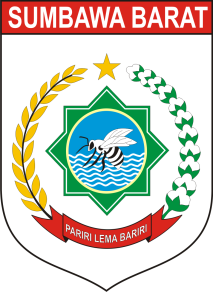 PERJANJIAN KINERJA TAHUN 2019Dalam rangka mewujudkan manajemen pemerintahan yang efektif, transparan dan akuntabel serta berorientasi pada hasil, yang bertanda tangan di bawah ini :Nama	: Amar Nurmansyah.,S.T.,M.Si.Jabatan	: Kepala Dinas Pekerjaan Umum Penataan Ruang 		Perumahan PermukimanSelanjutnya disebut pihak pertamaNama	: DR. Ir. H. W. Musyafirin, MM.Jabatan	: Bupati Sumbawa BaratSelaku atasan pihak pertama, selanjutnya disebut pihak keduaPihak pertama berjanji akan mewujudkan target kinerja yang seharusnya sesuai lampiran perjanjian ini, dalam rangka mencapai target kinerja jangka menengah seperti telah ditetapkan dalam dokumen perencanaan. Keberhasilan dan kegagalan pencapaian target kinerja tersebut menjadi tanggung jawab kami.Pihak kedua akan melakukan supervisi yang diperlukan serta akan melakukan evaluasi terhadap capaian kinerja dari perjanjian ini dan mengambil tindakan yang diperlukan dalam rangka pemberian penghargaan dan sanksi.Taliwang,  3 Januari 2019PERJANJIAN KINERJA TAHUN 2019DINAS PEKERJAAN UMUM PENATAAN RUANG PERUMAHAN PERMUKIMANKABUPATEN SUMBAWA BARATTaliwang, 3 Januari 2019PERJANJIAN KINERJA TAHUN 2019Dalam rangka mewujudkan manajemen pemerintahan yang efektif, transparan dan akuntabel serta berorientasi pada hasil, yang bertanda tangan di bawah ini :Nama	: Novrizal Zainsyah, SE.,M.SiJabatan	:	Sekretaris Dinas Pekerjaan Umum Penataan Ruang 		Perumahan PermukimanPermukiman Selanjutnya disebut pihak pertamaNama	: Amar Nurmansyah.,S.T.,M.SiJabatan	:	Kepala Dinas Pekerjaan Umum Penataan Ruang 		Perumahan PermukimanSelaku atasan pihak pertama, selanjutnya disebut pihak keduaPihak pertama berjanji akan mewujudkan target kinerja yang seharusnya sesuai lampiran perjanjian ini, dalam rangka mencapai target kinerja jangka menengah seperti telah ditetapkan dalam dokumen perencanaan. Keberhasilan dan kegagalan pencapaian target kinerja tersebut menjadi tanggung jawab kami.Pihak kedua akan melakukan supervisi yang diperlukan serta akan melakukan evaluasi terhadap capaian kinerja dari perjanjian ini dan mengambil tindakan yang diperlukan dalam rangka pemberian penghargaan dan sanksi.Taliwang,  3 Januari 2019PERJANJIAN KINERJA TAHUN 2019SEKRETARIS DINASDINAS PEKERJAAN UMUM PENATAAN RUANG PERUMAHAN PERMUKIMANKABUPATEN SUMBAWA BARATTaliwang, 3 Januari 2019PERJANJIAN KINERJA TAHUN 2019Dalam rangka mewujudkan manajemen pemerintahan yang efektif, transparan dan akuntabel serta berorientasi pada hasil, yang bertanda tangan di bawah ini :Nama	: Ahmad Safwan, ST.,MMJabatan	: Kepala Bidang Bina Marga Dinas Pekerjaan Umum Penataan 		Ruang Perumahan PermukimanSelanjutnya disebut pihak pertamaNama	: Amar Nurmansyah.,S.T.,M.SiJabatan	: Kepala Dinas Pekerjaan Umum Penataan Ruang 		Perumahan Permukimanselaku atasan pihak pertama, selanjutnya disebut pihak keduaPihak pertama berjanji akan mewujudkan target kinerja yang seharusnya sesuai lampiran perjanjian ini, dalam rangka mencapai target kinerja jangka menengah seperti telah ditetapkan dalam dokumen perencanaan. Keberhasilan dan kegagalan pencapaian target kinerja tersebut menjadi tanggung jawab kami.Pihak kedua akan melakukan supervisi yang diperlukan serta akan melakukan evaluasi terhadap capaian kinerja dari perjanjian ini dan mengambil tindakan yang diperlukan dalam rangka pemberian penghargaan dan sanksi.Taliwang,  3 Januari 2019PERJANJIAN KINERJA TAHUN 2019KEPALA BIDANG BINA MARGADINAS PEKERJAAN UMUM PENATAAN RUANG PERUMAHAN PERMUKIMANKABUPATEN SUMBAWA BARATPERJANJIAN KINERJA TAHUN 2019Dalam rangka mewujudkan manajemen pemerintahan yang efektif, transparan dan akuntabel serta berorientasi pada hasil, yang bertanda tangan di bawah ini :Nama	: Yetty Andriani, SEJabatan	: Kepala Bidang Sumber Daya Air Dinas Pekerjaan Umum 		Penataan Ruang Perumahan PermukimanSelanjutnya disebut pihak pertamaNama	: Amar Nurmansyah.,S.T.,M.SiJabatan	: Kepala  Dinas Pekerjaan Umum Penataan Ruang 		Perumahan Permukimanselaku atasan pihak pertama, selanjutnya disebut pihak keduaPihak pertama berjanji akan mewujudkan target kinerja yang seharusnya sesuai lampiran perjanjian ini, dalam rangka mencapai target kinerja jangka menengah seperti telah ditetapkan dalam dokumen perencanaan. Keberhasilan dan kegagalan pencapaian target kinerja tersebut menjadi tanggung jawab kami.Pihak kedua akan melakukan supervisi yang diperlukan serta akan melakukan evaluasi terhadap capaian kinerja dari perjanjian ini dan mengambil tindakan yang diperlukan dalam rangka pemberian penghargaan dan sanksi.Taliwang,  3 Januari 2019PERJANJIAN KINERJA TAHUN 2019KEPALA BIDANG SUMBER DAYA AIRDINAS PEKERJAAN UMUM PENATAAN RUANG PERUMAHAN PERMUKIMANKABUPATEN SUMBAWA BARATPERJANJIAN KINERJA TAHUN 2019Dalam rangka mewujudkan manajemen pemerintahan yang efektif, transparan dan akuntabel serta berorientasi pada hasil, yang bertanda tangan di bawah ini :Nama	: Abdul Aziz.,M.EngJabatan	: Kepala Bidang Cipta Karya Dinas Pekerjaan Umum Penataan 		Ruang Perumahan PermukimanSelanjutnya disebut pihak pertamaNama	: Amar Nurmansyah.,S.T.,M.SiJabatan	: Kepala Dinas Pekerjaan Umum Penataan Ruang 		Perumahan Permukimanselaku atasan pihak pertama, selanjutnya disebut pihak keduaPihak pertama berjanji akan mewujudkan target kinerja yang seharusnya sesuai lampiran perjanjian ini, dalam rangka mencapai target kinerja jangka menengah seperti telah ditetapkan dalam dokumen perencanaan. Keberhasilan dan kegagalan pencapaian target kinerja tersebut menjadi tanggung jawab kami.Pihak kedua akan melakukan supervisi yang diperlukan serta akan melakukan evaluasi terhadap capaian kinerja dari perjanjian ini dan mengambil tindakan yang diperlukan dalam rangka pemberian penghargaan dan sanksi.Taliwang,  3 Januari 2019PERJANJIAN KINERJA TAHUN 2019KEPALA BIDANG CIPTA KARYADINAS PEKERJAAN UMUM PENATAAN RUANG PERUMAHAN PERMUKIMANKABUPATEN SUMBAWA BARATPERJANJIAN KINERJA TAHUN 2019Dalam rangka mewujudkan manajemen pemerintahan yang efektif, transparan dan akuntabel serta berorientasi pada hasil, yang bertanda tangan di bawah ini :Nama	: Mujiburrahman, STJabatan	: Kepala Bidang Tata Ruang Dinas Pekerjaan Umum Penataan 		Ruang Perumahan PermukimanPermukiman Selanjutnya disebut pihak pertamaNama	: Amar Nurmansyah.,S.T.,M.SiJabatan	:	Kepala Dinas Pekerjaan Umum Penataan Ruang 		Perumahan Permukiman selaku atasan pihak pertama, selanjutnya disebut pihak keduaPihak pertama berjanji akan mewujudkan target kinerja yang seharusnya sesuai lampiran perjanjian ini, dalam rangka mencapai target kinerja jangka menengah seperti telah ditetapkan dalam dokumen perencanaan. Keberhasilan dan kegagalan pencapaian target kinerja tersebut menjadi tanggung jawab kami.Pihak kedua akan melakukan supervisi yang diperlukan serta akan melakukan evaluasi terhadap capaian kinerja dari perjanjian ini dan mengambil tindakan yang diperlukan dalam rangka pemberian penghargaan dan sanksi.Taliwang,  3 Januari 2019PERJANJIAN KINERJA TAHUN 2019KEPALA BIDANG TATA RUANGDINAS PEKERJAAN UMUM PENATAAN RUANG PERUMAHAN PERMUKIMANKABUPATEN SUMBAWA BARATTaliwang, 3 Januari 2019PERJANJIAN KINERJA TAHUN 2019Dalam rangka mewujudkan manajemen pemerintahan yang efektif, transparan dan akuntabel serta berorientasi pada hasil, yang bertanda tangan di bawah ini :Nama	: Arief Rahman.SEJabatan	:	Kepala Bidang Perumahan Permukiman Dinas Pekerjaan 		Umum Penataan Ruang Perumahan PermukimanSelanjutnya disebut pihak pertamaNama	: Amar Nurmansyah.,S.T.,M.SiJabatan	: Kepala Dinas Pekerjaan Umum Penataan Ruang Perumahan 		Permukimanselaku atasan pihak pertama, selanjutnya disebut pihak keduaPihak pertama berjanji akan mewujudkan target kinerja yang seharusnya sesuai lampiran perjanjian ini, dalam rangka mencapai target kinerja jangka menengah seperti telah ditetapkan dalam dokumen perencanaan. Keberhasilan dan kegagalan pencapaian target kinerja tersebut menjadi tanggung jawab kami.Pihak kedua akan melakukan supervisi yang diperlukan serta akan melakukan evaluasi terhadap capaian kinerja dari perjanjian ini dan mengambil tindakan yang diperlukan dalam rangka pemberian penghargaan dan sanksi.Taliwang,  3 Januari 2019PERJANJIAN KINERJA TAHUN 2019KEPALA BIDANG PERUMAHAN PERMUKIMANDINAS PEKERJAAN UMUM PENATAAN RUANG PERUMAHAN PERMUKIMANKABUPATEN SUMBAWA BARATPihak Kedua,DR. Ir. H. W. Musyafirin, MM.Pihak Pertama,Amar Nurmansyah.,S.T.,M.Si.SASARAN STRATEGISINDIKATORTARGET 123Meningkatnya Kemantapan Infrastruktur Jalan dan JembatanPersentase Kemantapan Jalan dan Jembatan64,38 %Meningkatnya Kapasitas dan Kemantapan Jaringan IrigasiPersentase ketersediaan air irigasi85 %Meningkatnya Aksesibilitas masyarakat terhadap pelayanan fasilitas umum, Bangunan gedung, Air minum dan Air LimbahPersentase pengelolaan air limbah pemukiman90,25 %Meningkatnya Aksesibilitas masyarakat terhadap pelayanan fasilitas umum, Bangunan gedung, Air minum dan Air LimbahPersentase ketersediaan air baku76,3 %Meningkatnya Aksesibilitas masyarakat terhadap pelayanan fasilitas umum, Bangunan gedung, Air minum dan Air LimbahPersentase pemenuhan bangunan layak fungsi61,9 %Meningkatnya kesesuaian penataan ruangPersentase kesesuaian penataan ruang95,24 %Meningkatnya Aksesibilitas Permukiman dan Perumahan yang LayakPersentase penanganan pemukiman kumuh perkotaan50 %Akuntabilitas dan Profesionalitas Pelayanan InternalRealisasi Anggaran100 %Akuntabilitas dan Profesionalitas Pelayanan InternalNilai SAKIPBNoProgramAnggaranAnggaranKeterangan1.Program Perencanaan KebinamargaanRp. 1.172.261.3802.Program Pembangunan Peningkatan Jalan dan JembatanRp. 86.731.528.8603.Program Pemeliharaan  Jalan dan JembatanRp. 1.517.035.4004.Program peningkatan laboratorium dan peralatanRp. 264.942.2805.Program Perencanaan Sumber Daya AirRp.256.284.0006.Program Pengembangan dan Pengelolaan Jaringan Irigasi, Rawa dan Jaringan Pengairan LainnyaRp.32.991.210.0007.Program Pemeliharaan Prasarana Sumber Daya AirRp.801.995.5008.Program Pengelolaan dan Pengembangan Sistem Irigasi Partisipatif ( PPSIP)Rp.209.578.7459.Program Perencanaan KeciptakaryaanRp.2.959.591.10010.Penyediaan sarana bangunan gedung dan fasilitas umumRp.14.606.253.20011.Program Penyediaan sarana dan prasarana Air BersihRp.7.267.198.90012.Program Penyediaan sarana dan prasarana  Air LimbahRp.3.334.787.70013.Peningkatan Pengelolaan Air LimbahRp. 194.347.30014.Program Perencanaan Tata RuangRp.854.973.94015.Program Pemanfaatan Tata RuangRp.161.101.81016.Program Pengendalian Pemanfaatan RuangRp.645.256.17017.Perencanaan Perumahan dan PermukimanRp.340.553.14018.Program Penyediaan PerumahanRp.4.390.301.94019.Peningkatan Sarana dan Prasarana Perumahan dan PermukimanRp.9.675.386.582Pihak Kedua,DR. Ir. H. W. Musyafirin, MMPihak Pertama,Amar Nurmansyah.,S.T.,M.Si.Pihak Kedua,Amar Nurmansyah.,S.T.,M.SiPihak Pertama,Novrizal Zainsyah, SE.,M.SiNoSasaran ProgramIndikator KinerjaTarget(1)(2)(3)(4)1.Meningkatnya Pelayanan Administrasi PerkantoranPersentase kelancaran administrasi perkantoran100 %2.Meningkatnya Sarana dan Prasarana AparaturPersentase Pemenuhan Sarana dan Prasarana Aparatur80 %3.Meningkatnya Pengelolaan Pengadaan barang dan Jasa PemerintahPersentase Pemenuhan Pengelolan Pengadaan Barang dan Jasa Pemerintah100 %4.Meningkatnya Kapasitas AparaturPersentase Pemenuhan Aparatur Terampil50 %5.Meningkatkan Pengembangan Sistem Pelaporan Capaian Kinerja & KeuanganPersentase ketepatan waktu pelaporan keuangan100 %6.Meningkatnya Pengelolaan Keuangan Perangkat DaerahPersentase capaian ketepatan waktu laporan SPJ Kegiatan100 %7.Meningkatnya Sistem Perencanaan dan Pengelolaan Keuangan DaerahPersentase capaian perencanaan program dan kegiatan100 %NoProgramAnggaranAnggaranKeterangan1.Program pelayanan administrasi perkantoranRp. 1.837.844.5202.Program peningkatan sarana dan prasarana aparaturRp. 680.897.5003.Program pengelolaan pengadaan barang dan jasa perangkat DaerahRp. 89.562.7804.Program peningkatan kapasitas sumber daya aparaturRp. 268.431.0005.Program peningkatan pengembangan sistem pelaporan  capaian kinerja dan keuanganRp. 35.191.0006.Program peningkatan sistem pengelolaan keuangan perangkat daerahRp. 14.312.0007.Program peningkatan sistem perencanaan Perangkat DaerahRp. 612.093.864Pihak Kedua,Amar Nurmansyah.,S.T.,M.SiPihak Pertama,Novrizal Zainsyah, SE.,M.SiPihak Kedua,Amar Nurmansyah.,S.T.,M.SiPihak Pertama,Ahmad Safwan, ST.,MMNoSasaran ProgramIndikator KinerjaTarget(1)(2)(3)(4)1.Meningkatnya Perencanaan KebinamargaanPersentase Pemenuhan Dokumen Perencanaan Kebinamargaan100 %2Meningkatnya Pembangunan Peningkatan Jalan dan JembatanPersentase panjang jalan terbanguan71 %3Meningkatnya Pemeliharaan  Jalan dan JembatanPersentase panjang jalan dan jembatan yang terpelihara50 %4.Meningkatnya Pelayanan Laboratorium dan PeralatanPersentase pelayanan laboratorium dan peralatan100 %NoProgramAnggaranAnggaranKeterangan1.Program Perencanaan KebinamargaanRp. 1.172.261.3802.Program Pembangunan Peningkatan Jalan dan JembatanRp. 86.731.528.8603.Program Pemeliharaan  Jalan dan JembatanRp. 1.517.035.4004.Program peningkatan laboratorium dan peralatanRp. 264.942.280Pihak Kedua,Amar Nurmansyah.,S.T.,M.SiPihak Pertama,Ahmad Safwan, ST.,MMPihak Kedua,Amar Nurmansyah.,S.T.,M.SiPihak Pertama,Yetty Andriani, SENoSasaran ProgramIndikator KinerjaTarget(1)(2)(3)(4)1.Meningkatnya Perencanaan Sumber Daya AirPersentase pemenuhan dokumen perencanaan sumber daya air100 %2.Meningkatnya Pengembangan dan Pengelolaan Jaringan Irigasi, Rawa dan Jaringan Pengairan LainnyaPersentase pemenuhan infrastrukstur SDA70 %3.Meningkatnya Pemeliharaan Prasarana Sumber Daya AirPersentase Pemeliharaan  Prasarana Sumber Daya Air67,5 %4.Meningkatnya Pengelolaan dan Pengembangan Sistem Irigasi PartisipatifPersentase saluran irigasi terpelihara berbasis partisipatif80 %NoProgramAnggaranAnggaranKeterangan1.Program Perencanaan Sumber Daya AirRp.256.284.0002.Program Pengembangan dan Pengelolaan Jaringan Irigasi, Rawa dan Jaringan Pengairan LainnyaRp.32.991.210.0003.Program Pemeliharaan Prasarana Sumber Daya AirRp.801.995.5004.Program Pengelolaan dan Pengembangan Sistem Irigasi Partisipatif ( PPSIP)Rp.209.578.745Pihak Kedua,Amar Nurmansyah.,S.T.,M.SiPihak Pertama,Yetty Andriani, SEPihak Kedua,Amar Nurmansyah.,S.T.,M.SiPihak Pertama,Abdul Aziz.,M.EngNoSasaran ProgramIndikator KinerjaTarget(1)(2)(3)(4)1.Meningkatnya Perencanaan KeciptakaryaanPersentase Pemenuhan Dokumen Perencanaan Keciptakaryaan84,93 %2.Meningkatya Penyediaan sarana bangunan gedung dan fasilitas umumPersentase pemenuhan sarana prasarana fasilitas umum83,11 %3.Meningkatnya Penyediaan sarana dan prasarana Air BersihPersentase akesibilitas air minum92,95 %4.Meningkatnya Penyediaan sarana dan prasarana  Air LimbahPersentase Aksesibilitas air limbah layak100 %5.Meningkatnya Pengolahan Air LimbahPersentase Pelayanan Pengolahan Air Limbah100 %NoProgramAnggaranAnggaranKeterangan1.Program Perencanaan KeciptakaryaanRp.2.959.591.1002.Penyediaan sarana bangunan gedung dan fasilitas umumRp.14.606.253.2003.Program Penyediaan sarana dan prasarana Air BersihRp.7.267.198.9004.Program Penyediaan sarana dan prasarana  Air LimbahRp.3.334.787.7005.Peningkatan Pengelolaan Air LimbahRp. 194.347.300Pihak Kedua,Amar Nurmansyah.,S.T.,M.SiPihak Pertama,Abdul Aziz.,M.EngPihak Kedua,Amar Nurmansyah.,S.T.,M.SiPihak Pertama,Mujiburrahman, STNoSasaran ProgramIndikator KinerjaTarget(1)(2)(3)(4)1.Meningkatnya Perencanaan Tata RuangPersentase Pemenuhan Dokumen Perencanaan Ketataruangan85,71 %2.Meningkatnya Pemanfaatan Tata RuangPersentase pemanfaatan tata ruang100 %3.Meningkatnya Pengendalian Penataan Ruang TertanganiPersentase pelanggaran tata ruang Tertangani100 %NoProgramAnggaranAnggaranKeterangan1.Program Perencanaan Tata RuangRp.854.973.9402.Program Pemanfaatan Tata RuangRp.161.101.8103.Program Pengendalian Pemanfaatan RuangRp.645.256.170Pihak Kedua,Amar Nurmansyah.,S.T.,M.SiPihak Pertama,Mujiburrahman, STPihak Kedua,Amar Nurmansyah.,S.T.,M.SiPihak Pertama,Arief Rahman.SENoSasaran ProgramIndikator KinerjaTarget(1)(2)(3)(4)1.Meningkatnya Perencanaan Perumahan dan PermukimanPersentase Pemenuhan Dokumen Perencanaan Perumahan dan Permukiman55,56 %2.Meningkatnya Penyediaan PerumahanPersentase Pemenuhan Rumah Layak Huni61,99 %3.Meningkatnya Sarana dan Prasarana Perumahan dan PermukimanPersentase pemenuhan sarana prasarana pemukiman79 %NoProgramAnggaranAnggaranKeterangan1.Perencanaan Perumahan dan PermukimanRp.340.553.1402.Program Penyediaan PerumahanRp.4.390.301.9403.Peningkatan Sarana dan Prasarana Perumahan dan PermukimanRp.9.675.386.582Pihak Kedua,Amar Nurmansyah.,S.T.,M.SiPihak Pertama,Arief Rahman.SE